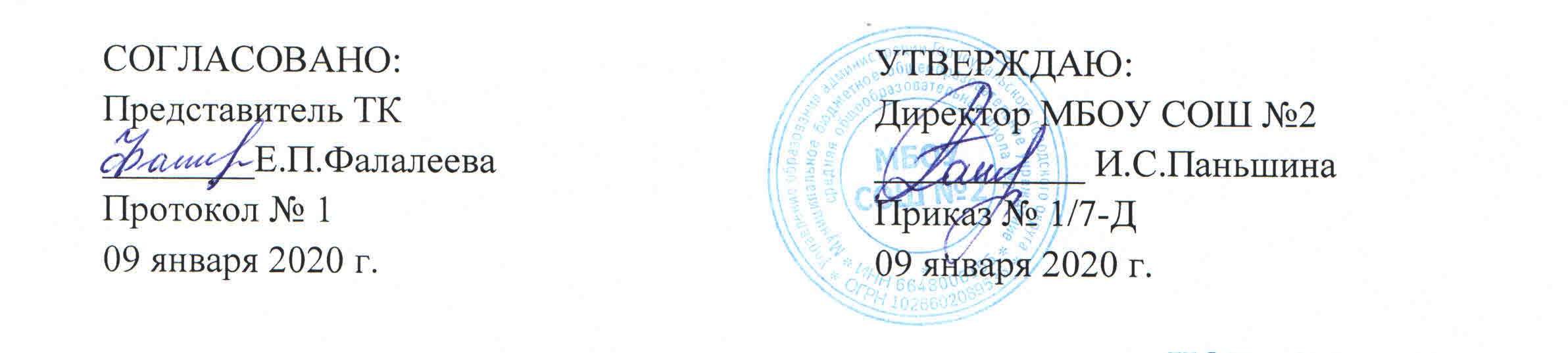 ИОТ – 052 - 2020ИНСТРУКЦИЯпо охране труда для истопникаОбщие требования безопасности1.1.  К самостоятельной работе по топке и обслуживанию печей допускаются лица, возраст которых соответствует установленному законодательству, прошедшие обучение, стажировку, а так же проверку знаний и инструктаж по охране труда.1.2. Истопник должен выполнять только ту работу, которая ему поручена непосредственным руководителем и безопасные способы выполнения которой ему известны.1.3. В процессе работы на истопника возможно воздействие следующих опасных факторов:-повышенная запыленность воздуха рабочей зоны;-пожарная опасность;-подвижные части оборудования;-острые кромки инструментов;-повышенная температура поверхностей.1.4. Истопник обязан строго выполнять правила внутреннего трудового распорядка. Не допускается употребление истопником перед работой и в процессе работы спиртных напитков, наркотических и токсических веществ.1.5. Истопник должен знать:-устройство, принцип работы, правила эксплуатации обслуживаемых печей и контрольно-измерительных приборов;-правила топки отопительных печей;-правила и технологический процесс сжигания дров;-процессы, происходящие при сжигании дров;-порядок розжига, поддержания необходимой температуры;-расположение дымоходов;-способы чистки печей;-нормы расхода дров;-правила пожарной безопасности, правила техники безопасности и производственной санитарии;-правила пользования огнетушителями и другим противопожарным инвентарем.1.6. Истопник должен знать и выполнять следующие работы:-ведение процесса топки печей  в учебно-воспитательных организациях;-проверка исправности печей;-загрузка печей дровами;-регулирование температурного режима для данной печи;-контроль за процессом сжигания дров их расходом согласно установленным нормам;-поддержание необходимой температуры в отапливаемых помещениях;-наблюдение за исправным состоянием печей и дымоходов;-очистка топок печей от золы и удаление ее в отведенное место;-мелкий ремонт обслуживаемых печей и дымоходов.1.7. Истопник обязан соблюдать Правила пожарной безопасности. Курить разрешается только в специально отведенных местах.1.8. Истопник должен знать место нахождения первичных средств пожаротушения и уметь ими пользоваться. Доступ к противопожарному инвентарю и запасным выходам должен быть свободен.1.9. При выполнении работы истопник должен быть внимательным, не заниматься посторонними делами.1.10. Истопник обязан соблюдать правила личной гигиены: перед приемом пищи, в перерывах, по окончании работы мыть руки водой с мылом, не использовать для этих целей легко воспламеняющиеся жидкости (бензин, керосин и др.); пищу принимать в специально оборудованном помещении; спецодежду и личную одежду хранить раздельно в установленных местах.Истопник имеет право отказаться от выполнения порученной работы в случае возникновения непосредственной опасности для жизни и здоровья его и окружающих до устранения этой опасности.1.11. В случаях получения травмы, а также при обнаружении опасности, угрожающей людям, истопник обязан немедленно сообщить своему непосредственному руководителю работ, при необходимости и в пределах своих возможностей должен принять меры для устранения опасности.        1.12. Истопник обязан выполнять работу, обусловленную трудовым договором,  оказывать содействие в деле обеспечения здоровых и безопасных условий труда, немедленно извещать своего непосредственного руководителя или иное должностное лицо о неисправности оборудования, инструмента, приспособлений; об ухудшении своего здоровья.Требования безопасности перед, началом работы2.1. Перед началом отопительного сезона дымоходы печей должны быть очищены от сажи. Последующая их очистка должна производиться не реже 1 раза в 2 месяца в течение отопительного сезона для отопительных печей независимо от отопительного сезона.2.2. Дымовые трубы на чердаках и стены, в которых проходят дымовые каналы, должны быть побелены.2.3. Перед началом работы истопник должен проверить состояние топок и дверцы печи. Двери должны закрываться на защелку.2.4. Зола из топок должна удаляться в специально отведенное место, расположенное на расстоянии не менее 15 м от зданий и сооружений.2.5. Перед топкой на деревянном полу должен быть уложен металлический лист размером не менее 50х70 см.2.6. Перед выполнением работы истопник должен осмотреть инвентарь (топор, совок, ведро, пила и т.п.) и убедиться в его исправности.2.7. Выполнять работу по валке деревьев и обрубке сучьев истопнику категорически запрещается.2.8. Места хранения и складирования пиломатериалов (дров) должны быть спланированы.2.9. Хранить дрова  следует в штабелях. 2.10. Подкладки и прокладки в штабелях следует располагать в одной вертикальной площади. Применение прокладок круглого сечения при складировании дров запрещается.2.11. Разбирать штабель дров нужно уступами, сверху вниз, обеспечивая устойчивость остающихся в штабеле материалов.Требования безопасности во время работы3.1. При эксплуатации печного отопления не допускается:-эксплуатировать неисправные печи, имеющие трещины, неисправные дверцы, недостаточные разделки от «дыма» до деревянных конструкций стен, перегородок и перекрытий, неисправные предтопочные листы и другие неисправности;-применять для розжига печи легковоспламеняющие и горючие жидкости;-использовать для топки печей дрова, длина которых превышает размер топки;-топить печи с открытыми дверцами;-перекаливать печи;-оставлять без присмотра топящиеся печи;-топить печи топливом, не предназначенным для данной печи;-использовать для кладки печей и дымоходов силикатный кирпич (за исключением труб выше крыши);-сушить и складировать непосредственно на печах и на расстоянии менее 1,25 м от топочных отверстий печей топливо, одежду и другие горючие вещества и материалы; -использовать для дымовых труб печей керамические, асбестоцементные и металлические трубы, за исключением случаев, оговоренных в нормативных документах;-использовать вентиляционные и другие каналы в качестве дымоходов печей.3.2. Топка печей должна прекращаться не менее чем за 2 часа до начала работы помещения.Требования безопасности в аварийных ситуациях4.1. Истопник обязан немедленно прекратить работу при возникновении ситуаций, которые могут привести к аварии или несчастным случаям. 4.2. При возникновении пожара или загорания работник обязан:- немедленно сообщить об этом в пожарную службу и руководителю объекта;- принять меры по обеспечению безопасности и эвакуации людей;- приступить к тушению пожара с помощью имеющихся на объекте первичных средств пожаротушения;- по прибытии подразделений пожарной службы сообщить им необходимые сведения об очаге пожара и мерах, принятых по его ликвидации;4.3. Истопник обязан оказать необходимую первую доврачебную медицинскую помощь пострадавшему, освободив его от действий травмирующего фактора (электротока, механизмов и т.д.).4.4. При получении травмы на производстве истопник должен немедленно обратиться в медицинское учреждение и сообщить о случившемся непосредственному руководителю, сохранить рабочее место без изменений на момент получения травмы, если это не угрожает окружающим и не ведет в дальнейшем к аварии.5. Требования безопасности по окончании работы5.1. По окончании выполнения работы истопник должен: - убрать в определенное место рабочий инвентарь и другие приспособления;- привести в порядок рабочее место;- выполнить правила личной гигиены;        - выключить все электроприборы, электроосвещение, закрыть помещение на замок.       -  обо всех недостатках, обнаруженных во время работы, сообщить администрации учреждения.С инструкцией по охране труда ознакомлен:«_____» __________ 20__г. 		______________ 	/_______________		дата					подпись 			Фамилия И.О.«_____» __________ 20__г. 		______________ 	/_______________		дата					подпись 			Фамилия И.О.«_____» __________ 20__г. 		______________ 	/_______________		дата					подпись 			Фамилия И.О.«_____» __________ 20__г. 		______________ 	/_______________		дата					подпись 			Фамилия И.О.«_____» __________ 20__г. 		______________ 	/_______________		дата					подпись 			Фамилия И.О.«_____» __________ 20__г. 		______________ 	/_______________		дата					подпись 			Фамилия И.О.«_____» __________ 20__г. 		______________ 	/_______________		дата					подпись 			Фамилия И.О.«_____» __________ 20__г. 		______________ 	/_______________		дата					подпись 			Фамилия И.О.«_____» __________ 20__г. 		______________ 	/_______________		дата					подпись 			Фамилия И.О.«_____» __________ 20__г. 		______________ 	/_______________		дата					подпись 			Фамилия И.О.«_____» __________ 20__г. 		______________ 	/_______________		дата					подпись 			Фамилия И.О.«_____» __________ 20__г. 		______________ 	/_______________		дата					подпись 			Фамилия И.О.«_____» __________ 20__г. 		______________ 	/_______________		дата					подпись 			Фамилия И.О.«_____» __________ 20__г. 		______________ 	/_______________		дата					подпись 			Фамилия И.О.